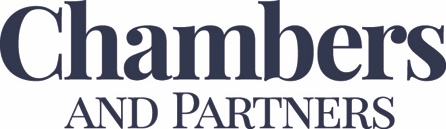 BAR SUBMISSION PART ONEPART TWOBARRISTERS ALREADY LISTEDFor each barrister please fill in the following. If you are recommending more barristers than there is space for here, please copy and paste additional sections into the form.Barrister DetailsCasesReferences for this barristerAll referees for a practice area should be collected on our Referee Spreadsheet Template.This should be uploaded separately.Barrister DetailsCasesReferences for this barristerAll referees for a practice area should be collected on our Referee Spreadsheet Template.This should be uploaded separately.PART THREEBARRISTERS NOT PREVIOUSLY RANKEDFor each barrister please fill in the following. If you are recommending more barristers than there is space for here, please copy and paste additional sections into the form.Barrister DetailsCasesReferences for this barristerAll referees for a practice area should be collected on our Referee Spreadsheet Template.This should be uploaded separately.A1   Practice Area (inc. location):A2   Name of Set or List:A3   Address:A4   Contact Name to Arrange Interviews:  A5   Number of barristers with a significant practice in this sector: A9                                        Currently Recommended by Chambers in this practice area(obviously we already know who we list but it helps if we can see at a glance)A10                                                                                   Suggested for Recommendation(please list)A11    Overview of the set's work in this practice area (250 words max)A12    Information on client service provided by the set (250 words max)A13    Feedback on our previous coverage of this section (250 words max) B1   NameB2   Call YearB3   Silk YearB4   Ranked in this section last year?B5  Direct access?B6  Career summary (100 words max)B7 Current or recent parental leave, significant childcare commitments or other part-time working arrangementsB8 Feedback on previous coverage of this sectionCase 1Case 1BC1 Confidential?BC2 Case NameBC3 Case Description (100 words max)A brief summary of the case, including any legal significance, if applicable.BC4 Client NameBC5 Instructing SolicitorBC6 Leading/Led byBC7 Opposing CounselBC8 Current Status (including date[s])BC9 Link to press coverage?Case 2Case 2BC1 Confidential?BC2 Case NameBC3 Case Description (100 words max)A brief summary of the case, including any legal significance, if applicable.BC4 Client NameBC5 Instructing SolicitorBC6 Leading/Led byBC7 Opposing CounselBC8 Current Status (including date[s])BC9 Link to press coverage?Case 3Case 3BC1 Confidential?BC2 Case NameBC3 Case Description (100 words max)A brief summary of the case, including any legal significance, if applicable.BC4 Client NameBC5 Instructing SolicitorBC6 Leading/Led byBC7 Opposing CounselBC8 Current Status (including date[s])BC9 Link to press coverage?Case 4Case 4BC1 Confidential?BC2 Case NameBC3 Case Description (100 words max)A brief summary of the case, including any legal significance, if applicable.BC4 Client NameBC5 Instructing SolicitorBC6 Leading/Led byBC7 Opposing CounselBC8 Current Status (including date[s])BC9 Link to press coverage?Case 5Case 5BC1 Confidential?BC2 Case NameBC3 Case Description (100 words max)A brief summary of the case, including any legal significance, if applicable.BC4 Client NameBC5 Instructing SolicitorBC6 Leading/Led byBC7 Opposing CounselBC8 Current Status (including date[s])BC9 Link to press coverage?B1   NameB2   Call YearB3   Silk YearB4   Ranked in this section last year?B5  Direct access?B6   Career summary (100 words max)B7 Current or recent parental leave, significant childcare commitments or other part-time working arrangementsB8 Feedback on previous coverage of this sectionCase 1Case 1BC1 Confidential?BC2 Case NameBC3 Case Description (100 words max)A brief summary of the case, including any legal significance, if applicable.BC4 Client NameBC5 Instructing SolicitorBC6 Leading/Led byBC7 Opposing CounselBC8 Current Status (including date[s])BC9 Link to press coverage?Case 2Case 2BC1 Confidential?BC2 Case NameBC3 Case Description (100 words max)A brief summary of the case, including any legal significance, if applicable.BC4 Client NameBC5 Instructing SolicitorBC6 Leading/Led byBC7 Opposing CounselBC8 Current Status (including date[s])BC9 Link to press coverage?Case 3Case 3BC1 Confidential?BC2 Case NameBC3 Case Description (100 words max)A brief summary of the case, including any legal significance, if applicable.BC4 Client NameBC5 Instructing SolicitorBC6 Leading/Led byBC7 Opposing CounselBC8 Current Status (including date[s])BC9 Link to press coverage?Case 4Case 4BC1 Confidential?BC2 Case NameBC3 Case Description (100 words max)A brief summary of the case, including any legal significance, if applicable.BC4 Client NameBC5 Instructing SolicitorBC6 Leading/Led byBC7 Opposing CounselBC8 Current Status (including date[s])BC9 Link to press coverage?Case 5Case 5BC1 Confidential?BC2 Case NameBC3 Case Description (100 words max)A brief summary of the case, including any legal significance, if applicable.BC4 Client NameBC5 Instructing SolicitorBC6 Leading/Led byBC7 Opposing CounselBC8 Current Status (including date[s])BC9 Link to press coverage?B1   NameB2   Call YearB3   Silk YearB4   Direct access?B5   Career summary (100 words max)B6 Current or recent parental leave, significant childcare commitments or other part-time working arrangementsB7 Feedback on previous coverage of this sectionCase 1Case 1BC1 Confidential?BC2 Case NameBC3 Case Description (100 words max)A brief summary of the case, including any legal significance, if applicable.BC4 Client NameBC5 Instructing SolicitorBC6 Leading/Led byBC7 Opposing CounselBC8 Current Status (including date[s])BC9 Link to press coverage?Case 2Case 2BC1 Confidential?BC2 Case NameBC3 Case Description (100 words max)A brief summary of the case, including any legal significance, if applicable.BC4 Client NameBC5 Instructing SolicitorBC6 Leading/Led byBC7 Opposing CounselBC8 Current Status (including date[s])BC9 Link to press coverage?Case 3Case 3BC1 Confidential?BC2 Case NameBC3 Case Description (100 words max)A brief summary of the case, including any legal significance, if applicable.BC4 Client NameBC5 Instructing SolicitorBC6 Leading/Led byBC7 Opposing CounselBC8 Current Status (including date[s])BC9 Link to press coverage?Case 4Case 4BC1 Confidential?BC2 Case NameBC3 Case Description (100 words max)A brief summary of the case, including any legal significance, if applicable.BC4 Client NameBC5 Instructing SolicitorBC6 Leading/Led byBC7 Opposing CounselBC8 Current Status (including date[s])BC9 Link to press coverage?Case 5Case 5BC1 Confidential?BC2 Case NameBC3 Case Description (100 words max)A brief summary of the case, including any legal significance, if applicable.BC4 Client NameBC5 Instructing SolicitorBC6 Leading/Led byBC7 Opposing CounselBC8 Current Status (including date[s])BC9 Link to press coverage?